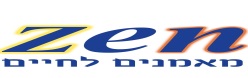 טופס רישום למרתון/חצי וינה22.4.2018החבילה כוללת:טיסות אלעל ישירות וסדירותהלוך: המראה מתל אביב בשעה 08:00חזור: המראה מוינה בשעה 20:20 4 לילות עם ארוחת בוקר במלון hotel levante parliament****  - מלון בוטיק ברמה גבוהה במרכז העיר, 500 מטר מנקודת הסיום של המרתון.העברות משדה התעופה וחזרה.הסעה לנקודת הזינוק של המרתוןמלווה מקצועייציאה ב: 20-24/4/2018מחיר:  869 יורו לאדם בחדר זוגי,200  יורו תוספת לחדר סינגל*מחיר הרשמה למרתון – 105 יורו, הרשמה לחצי המרתון – 79 יורו (עד גמר המלאי)__________________________________________________________________________פרטים אישיים:שם פרטי      ____________    שם משפחה _______________טלפונים : בית _____________________      נייד ______________________    כתובת __________________________     אי מייל _________________________מספר נוסע מתמיד___________________* השמות חייבים להכתב בדיוק כפי שהם רשומים בדרכון, נא לצרף צילום דרכון.* אנא ודאו שהדרכון בתוקף לשישה חודשים מיום היציאה.שירותים נלווים לטיסה:סוג האוכל בטיסות : רגיל / צמחוני / כשרמקום ישיבה מבוקש : חלון/אמצע/מעבר ( בחלק מחברות התעופה בתשלום או במעמד הצ'ק אין)ביטוח נוסעים ( בריאות/מטען/ציוד ספורט?  כן / לא ביטוח ביטול נסיעה? כן/לאסוג החדר המבוקש:  שמות בחדר לשניים: 1.______________2 ____________הערות מיוחדות: _______________________________________________________ההרשמה מתבצעת בפועל עם קבלת דמי ההרשמה בסך 200 יורו למשתתף, היתרה ב- 3 תשלומים שווים ללא ריבית עד 90 יום לפני יציאה.אמצעי תשלום:סוג כרטיס ( ויזה/מאסטר קארד/דייינרס ) , מס' כרטיס אשראי ___________________________תוקף: _______  , 3 ספרות ביקורת (בגב הכרטיס): ________שם בעל הכרטיס: _________________, ת"ז: _____________________מס' תשלומים___ ,קרדיט ( מס. תשלומים: ____)תנאי ביטול:במקרה של ביטול מעל ל-90 ימי עבודה לפני היציאה לא  יחויב הנוסע בדמי ביטול.החל מ-90 ימי עבודה ועד 60 ימי עבודה לפני הטיסה יגבה 100 יורוהחל מ-59 ימי עבודה ועד 35 יום לפני הטיסה יגבה  - 25% מערך החבילההחל מ-34 ימי עבודה ועד 21 יום לפני הטיסה יגבה 50% מערך החבילה.החל מ-20 ימי עבודה ועד 14 יום לפני הטיסה יגבה 75% מערך החבילה.החל מ-13 ימי עבודה יגבה 100% מערך החבילה.על רכישת הרשמה (מספר חזה/סלוט) לאירוע המתבצע בחו"ל יחולו דמי ביטול מלאים על פי קביעת מארגן האירוע בחו"ל ולא כפוף לתנאי ביטול אלו.בחתימתי על טופס זה הנני מאשר את ההרשמה בהתאם לתנאים הכלליים של חברתנו כפי שמופיעים באתר החברה www.talmasport.co.il ,ובנוסף במידה וקיימים תנאים מיוחדים המצוינים בדף למשתתף.חתימת הנוסע _________________ תאריך ____________ נא לשלוח טופס זה אל משרדנו במייל חוזר ל: sport@talma.com,  או בפקס  - 035436061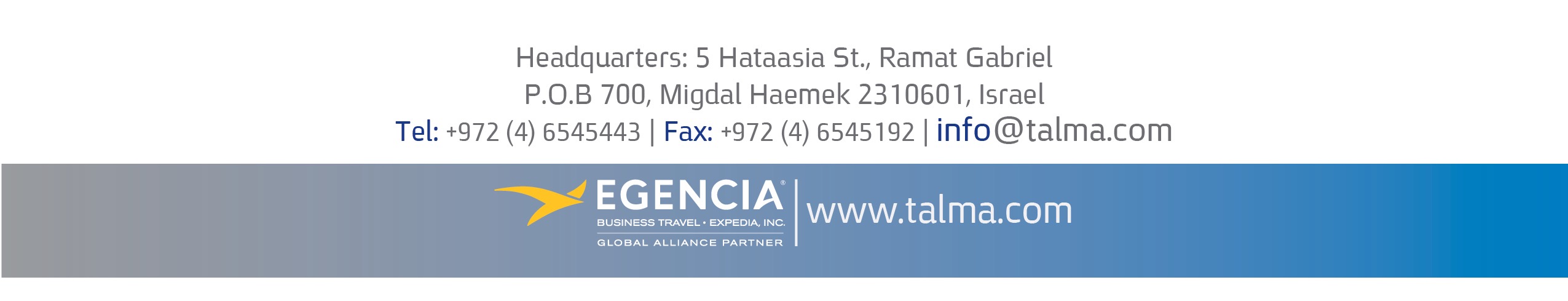 Pass. Exp datePass. Issue datePassport No.Date of BirthFirst NameLast NameGenderנוסע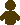 